Bus Timetables 2018/19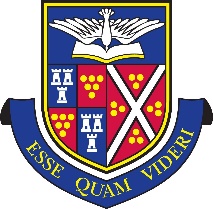 Rosudgeon Bus ServiceChildren must be at the bus stop 5 minutes prior to the scheduled departure time.All timings are subject to traffic conditionsBus timings will be monitored and revised if necessary to ensure pupils arrive in school on time.AMMonday -FridayMonday -FridayRosudgeon – Falmouth Packet InnDeparting07.15Helston – TescoDeparting07.35Longdowns – The Stonemasons Arms Car parkDeparting07.50Senior School – Old Sports HallArriving08.15PMMon - ThursFridayPrep SchoolDeparting16:5015.45Senior School – Old Sports HallDeparting17.1516.05Longdowns – The Stonemasons Arms Car parkArriving17.4716.32Helston - TescoArriving18.0016.45Rosudgeon – Falmouth Packet InnArriving18.2017.05